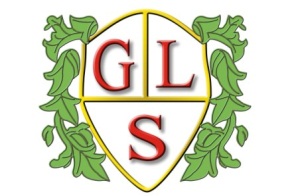 Class Poppy Topics             Autumn TermOverview 2023-2024MathsNumberPlace Value2D ShapeTimeMoneyLengthData handlingEnglishTraditional TalesPoems: NonsenseScienceDescribing materials and their propertiesWhy do animals live there?ComputingWhat is a computer?E-Safety HistoryVolcanoesGeographyComparing Warrington and a Non-European CityREHindu DharmaCelebrationsSpanishMy Spanish PassportSpanish Food/Spanish ChristmasArtIndian Art and CraftDTTextiles: Fabric buntingPSHEFeeling safe including onlineWhat is bullying?PEWolves Foundation